-Professional Nursing CompetenciesCourse Syllabus: RNSG 1216 Fall 2021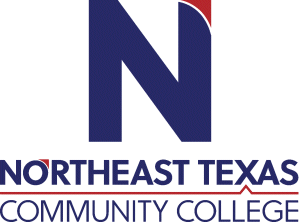 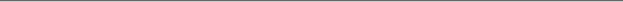 “Northeast Texas Community College exists to provide responsible, exemplary learning opportunities.”Carol Slider MSN, RNUHS Room 205cslider@ntcc.edu 903-438-2703Amanda Shaw MSN, RN NPD-BCUHS Room 207ashaw@ntcc.edu469-652-0605The information contained in this syllabus is subject to change without notice. Students are expected to be aware of any additional course policies presented by the instructor during the course.Catalog Course Description (include prerequisites):Development of professional nursing competencies in the care of diverse patients throughout the lifespan. Emphasizes psychomotor skills and clinical reasoning in the performance of nursing procedures related to the concepts of: clinical judgment, comfort, elimination, fluid and electrolytes, nutrition, gas exchange, safety, functional ability, immunity, metabolism, mobility, and tissue integrity. Includes health assessment and medication administration. This course lends itself to a concept-based approach.Required/Recommended Textbooks:ADN Nursing Faculty. (2021). Syllabus and Classroom Learning Folder. Northeast Texas Community College.  99Nursing: A Concept-based Approach to Learning (3rd edition, Volume 1), (2019). Upper Saddle River, NJ: Pearson.  Nursing: A Concept-based Approach to Learning (3rd edition, Volume 2), (2019). Upper Saddle River, NJ: Pearson.  Hinkle, J., Bruner, & Sudarth’s (2018). Textbook of Medical-Surgical Nursing (14th ed.). Philadelphia, PA: Wolters Kluwer.  Jarvis, C. (2020). Physical Examination & Health Assessment Pocket Companion (8th ed.). St. Louis, MO: Elsevier. Ogden, S. J. & Fluharty, L. K. (2016). Calculation of Drug Dosages. (11th ed.). St. Louis: Mosby Elsevier. Publication Manual American Psychological Association. (2020). 7th EditionYoder-Wise, P (2019). Leading and Managing in Nursing. (7th Edition). St Loius, MO: ElsevierYoost, B.L., & Crawford L.R. (2020). Fundamentals of Nursing, Active Learning for Collaborative Practice. (2nd ed.). St. Louis, MO: Elsevier. Recommended Textbooks: Hargrove-Huttel, R. A. & Cadenhead Colgrove, K. (2014). Prioritization Delegation & Management of Care for NCLEX RN Exam. Philadelphia, PA: F.A. Davis. Leonard, P.C. (2017). Quick & Easy Medical Terminology (8th ed.). St Louis, MO: Elsevier. Silvestri, L. A. (2017). Saunders comprehensive review for NCLEX-RN. (7th ed.). London: W.B. Saunders.  Leeuwen, A.V; Bladh, M.L. (2017). Davis's Comprehensive Handbook of Laboratory & Diagnostic Tests with Nursing Implications. (7th ed.). Philadelphia, PA: F.A. Davis Company.  Additional Recommended Readings:ATI testing with assigned reading/testing assignments (and remediation) noted in each module  per Blackboard Learning System. Student Learning Outcomes:The Texas State Board of Nurses (BON) provides differentiated essential competencies (DECs) (2021) to guide nursing education programs in developing a curriculum which prepares graduates to provide safe, competent, compassionate care. The competencies from the BON show the expected level of performance, integrating knowledge, skills, abilities, and judgment based upon the preparation in the program of study. The differentiation is based upon the level of the nursing education program which the student is enrolled. The NTCC nursing program director and faculty incorporate the Differentiated Essential Competencies (DECs) (2021) into the student learning outcomes of each course, based on the level of the nursing educational program. The learning outcomes of this course are based on the essential competencies of graduates of Texas Associates Degree Nursing education programStudent Learning Outcomes Objectives for RNSG 1216:Upon completion of this course the student will:Apply concepts and principles necessary for the performance of professional nursing skills across the lifespan.Demonstrate competency/clinical reasoning in the performance of professional nursing skills.Demonstrate a complete head to toe and a focused health assessment.Demonstrate safe medication administration.Exemplary Educational Objectives:See aboveGrading Policy and Procedures: (NOTE: ATI is the gold standard for which the student will be held accountable.)Course grades are based on scores; quizzes, exams, special assignments, lab practical examinations and final examinations. Percentages are listed in specific course syllabi. All tests are the property of Northeast Texas Community College and are not to be retained by students. The course schedule of class topics and exams is subject to change as the need arises.A minimum overall grade of “C” is required in all Nursing courses before using that course as a prerequisite for the next course in sequence. In preparation for the State Board examination, the letter grade assigned to all Nursing courses shall be determined as follows:A= 90 – 100B = 80 – 89C = 78 – 79F =77 and belowThe average of the exam grades, before weighted calculation is performed, must be 78% or above to pass the course. Grades will not be rounded when calculating the average (77.5 – 77.9 is not rounded to 78). Students with an exam average of 78 or higher will have course grades calculated based on the weighted calculation of the exams and other required course work. A minimum grade of 78% and a letter grade of “C” or higher is required to receive credit for the nursing course.The grade earned in this course will be based on the following criteria:Skill Proficiency Evaluation	40%Head-to-Toe Assessment	30%NCLEX Talleys------------------------------------------------------------------------------------ 30%Math Test--------------------------------------------------------------------------------------------Pass/Fail				Total	100%Course RequirementsThe student is required to:Demonstrate competency in performing all required nursing skills in a laboratory setting.Successfully complete a Head-to-Toe AssessmentSuccessfully pass the calculation math examination with a 100% (no more than 5 scheduled attempts)See the Evaluation Policy in the student handbook regarding grading and progression information.See the Calculation Examination policy in the student handbook for information about the math competency examination.See the Attendance Policy in the student handbook for the attendance requirements.See the Policy for Test Taking/Grade information in the student handbook for information on testing.Dosage Math Exams: Students should enter the Program with a basic knowledge of fractions, decimals, percentages, ratios and proportions. At the beginning of each Level of study, students are required to take a pharmacological math proficiency and medication administration test and successfully pass with a score of 100% prior to going to the clinical site. Related pharmacology information is included in the testing. If a weakness is noted regarding any of these topics, students are required to do remediation on those weak areas. Passing the test is a patient safety issue. General information about the math tests.Faculty design the tests with a level of difficulty similar in all tests so students would not see one test or one Course as “really” easy and another “really” hard. Questions having several parts to solve provide an exercise in critical thinking, which is a requirement of our program.Calculators (4-function, basic) may be used during testing and not the calculator on a cell phone. • The number of opportunities to test prior to clinical for each Level of Course varies dependent on the length of the course, the time at which each Course begins clinical, and other variables determined by Faculty. Students may not rework just the “missed question(s), but will be required to take another pharmacological math proficiency and medication administration test.After the first unsuccessful test attempt, documentation of appropriate remediation is required prior to taking the next test.In order to be successful in taking the test, the student must achieve 100% on the exam prior to going to the hospital or other clinical setting. Passing the test with 100% accuracy is an essential clinical objective that must be accomplished to pass a clinical rotation. Principles of pharmacology/safe medication administration will be included (making problems similar to a clinical situation such as reading drug labels, or doctor’s orders including an order, which may be incorrect.)Demonstration of math proficiency must be maintained during all clinical experiences.Assignments/Assessments The student course grade will be calculated using the following criteria: The student is required to satisfactorily complete:Comprehensive head to toe assessment in simulation lab or virtual with a score of at least 80 percent to pass the course or failure for the course (may repeat if below 80 the first time). Complete assigned ATI modules for skills competencies  Demonstrate competency of skills prior to performing at clinical site 4.    Math Calculation Exam: Students are offered three opportunities to complete a test with          100% accuracy prior to going to clinical. Failure to achieve 100% proficiency will result in       clinical failure and dismissal from all paired coursesTexas License"For students in this course who may have a criminal background, please be advised that the background could keep you from being licensed by the State of Texas. If you have a question about your background and licensure, please speak with your faculty member or the department chair. You also have the right to request a criminal history evaluation letter from the applicable licensing agency.”Student Responsibilities/Expectations:See Nursing Program Handbook 2019-2020 for specific expectations. Cell phones and smart watches are to be kept in the student’s backpack and placed on silent mode. These devices can be accessed at break and/or by prior arrangement with faculty.NTCC Academic Honesty Statement:"Students are expected to complete course work in an honest manner, using their intellects and resources designated as allowable by the course instructor. Students are responsible for addressing questions about allowable resources with the course instructor. NTCC upholds the highest standards of academic integrity. This course will follow the NTCC Academic Honesty policy stated in the Student Handbook."Academic EthicsThe college expects all students to engage in academic pursuits in a manner that is beyond reproach. Students are expected to maintain complete honesty and integrity in their academic pursuit. Academic dishonesty such as cheating, plagiarism, and collusion is unacceptable and may result in disciplinary action. Refer to the student handbook for more information on this subject.ADA Statement:It is the policy of NTCC to provide reasonable accommodations for qualified individuals who are students with disabilities. This College will adhere to all applicable federal, state, and local laws, regulations, and guidelines with respect to providing reasonable accommodations as required to afford equal educational opportunity. It is the student’s responsibility to request accommodations. An appointment can be made with John Coleman, Academic Advisor/Coordinator of Special Populations located in the College Connection. He can be reached at 903-434-8104. For more information and to obtain a copy of the Request for Accommodations, please refer to the NTCC website - Special Populations.Family Educational Rights And Privacy Act (FERPA):The Family Educational Rights and Privacy Act (FERPA) is a federal law that protects the privacy of student education records. The law applies to all schools that receive funds under an applicable program of the U.S. Department of Education. FERPA gives parents certain rights with respect to their children’s educational records. These rights transfer to the student when he or she attends a school beyond the high school level. Students to whom the rights have transferred are considered “eligible students.” In essence, a parent has no legal right to obtain information concerning the child’s college records without the written consent of the student. In compliance with FERPA, information classified as “directory information” may be released to the general public without the written consent of the student unless the student makes a request in writing. Directory information is defined as: the student’s name, permanent address and/or local address, telephone listing, dates of attendance, most recent previous education institution attended, other information including major, field of study, degrees, awards received, and participation in officially recognized activities/sports.Other Course Policies:Alternate Operations During Campus Closure and/or Alternate Course Delivery RequirementsIn the event of an emergency or announced campus closure due to a natural disaster or pandemic, it may be necessary for Northeast Texas Community College to move to altered operations. During this time, Northeast Texas Community College may opt to continue delivery of instruction through methods that include, but are not limited to: online through the BlackBoard Learning Management System, online conferencing, email messaging, and/or an alternate schedule. It is the responsibility of the student to monitor NTCC’s website (http://www.ntcc.edu/) for instructions about continuing courses remotely, BlackBoard for each class for course-specific communication, and NTCC email for important general information.Additionally, there may be instances where a course may not be able to be continued in the same delivery format as it originates (face-to-face, fully online, live remote, or hybrid). Should this be the case, every effort will be made to continue instruction in an alternative delivery format. Students will be informed of any changes of this nature through email messaging and/or the BlackBoard course site.Refer to Nursing Program Student Handbook 2017-2018 for specific policies.Last Revised: 08/2021Office Hours:     Monday                    Tuesday               Wednesday                    Thursday                 Friday   6:00-8:00p                 3:00-4:00p            Clinicals                        12:00-4:00p   Via Zoom                  5:00-8:00p                                                   by Appointment                                                